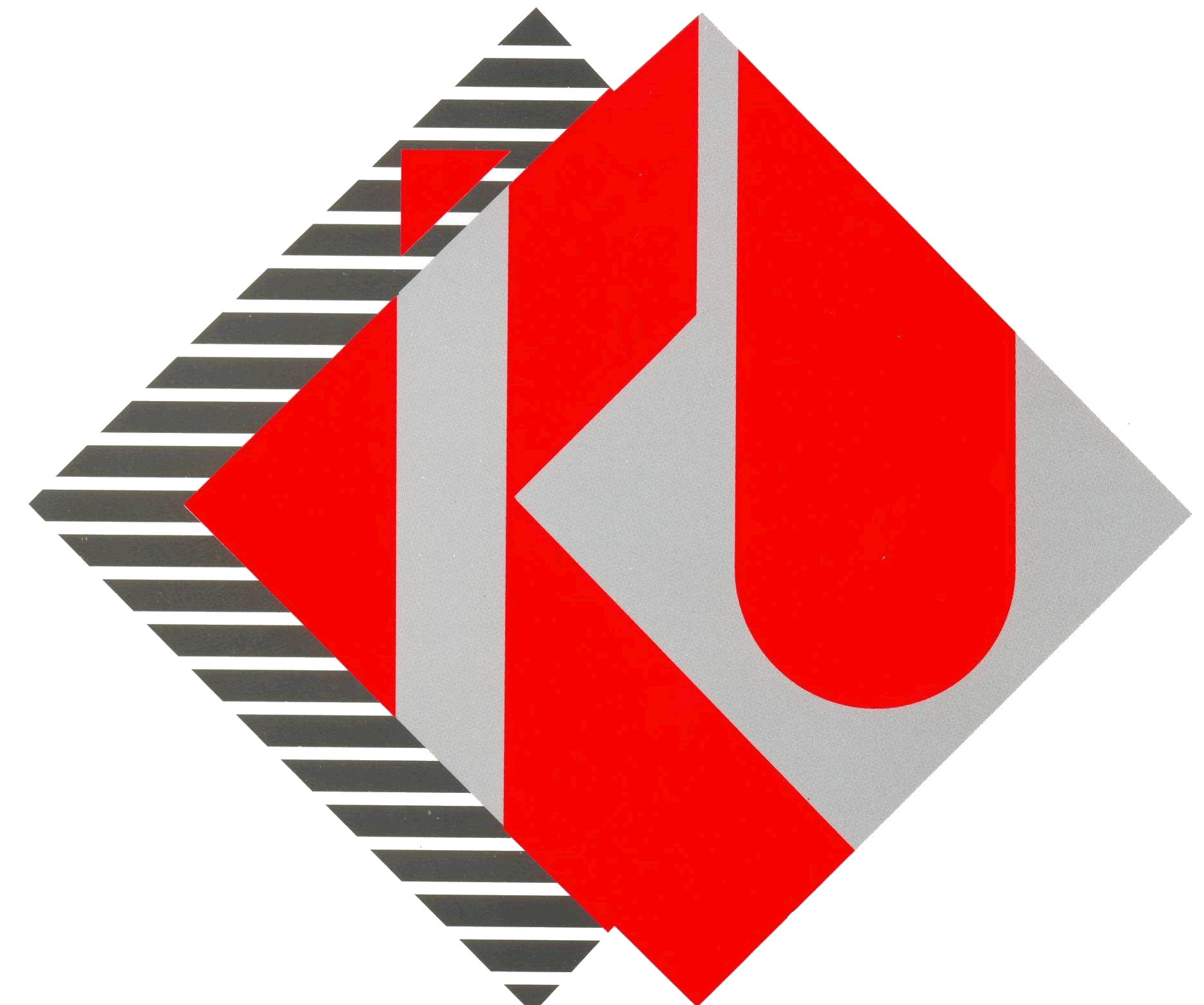 T.C. İSTANBUL KÜLTÜR ÜNİVERSİTESİSAĞLIK BİLİMLERİ FAKÜLTESİFİZYOTERAPİ VE REHABİLİTASYON BÖLÜMÜ20__ /20__  EĞİTİM ÖĞRETİM YILISTAJ RAPORUÖĞRENCİNİNAdı ve soyadı:  Numarası:  Ders kodu ve adı:  Staj yapılan kurumun adı: Staj süpervizörü:Staj sorumlusu:Staj tarihi başlangıcı – bitiş tarihi:         	GİRİŞİstanbul Kültür Üniversitesi, Fizyoterapi ve Rehabilitasyon Bölümü, Öğrenci Staj Raporunda bulunması gereken bölümler ve yazarken uyulması gereken ilke ve kurallar aşağıda ana başlıklar halinde verilmiştir. A. Öğrenci Staj Raporunun BölümleriÖğrenci Staj Raporu; Staj Rapor Kapağı, Olgu Listesi ve Olgu Raporları olmak üzere 3 bölümden oluşmaktadır.Olgu Listesi, staj süresince takip edilen hastaların bilgilerini içerir. Olgu listesinde yer alan her olguya özel Olgu Raporu bulunmalıdır.Olgu Raporları bölümünde, staj süresince takip edilen olguların her birine özel hazırlanacak ve hastanın hikayesini, değerlendirmelerini ve tedavi bilgileri doldurulacaktır.Olgu Raporlarının her birinin altında staj süpervizörünün imzası bulunmalıdır.Sayfa sayısında bir sınırlandırma yoktur. B. Öğrenci Staj Raporu Biçimine İlişkin KurallarStaj Raporu; kolay, anlaşılır ve akıcı bir dille, yazım kurallarına uygun olarak yazılmalıdır. Cümleler kısa ve özlü olmalıdır. Olgu rapor formu sayfası her bir olgu için olgu sayıları kadar çoğaltılmalıdır. Her olgu rapor sayfasında sadece bir olguya ait bilgiler belirtilmelidir.Staj raporu içerisindeki tüm veri girişleri dijital ortamda 11 punto olarak yazılmalıdır.Öğrenciler, staj bitiminde staj raporu çıktısını spiral veya ciltli olarak 5 iş günü içerisinde staj sorumlusuna teslim etmelidir. Dijital kopyasını ise PDF formatında staj sorumlusuna iletmekle yükümlüdür. Yalnızca staj raporu çıktısı teslim edilmiş öğrencilerin staj değerlendirmesi kabul edilmeyecektir. Olgu ListesiOlgu RaporuSüpervizör imzası:Adı SoyadıYaş/CinsiyetTeşhisSeans/Görüşme Sayısı1 2 3 4 5 6 7 8 9 10 11 12131415161718192021222324252627282930Hastanın Adı SoyadıHastanın Yaşı / CinsiyetiTanısıHasta HikayesiYapılan DeğerlendirmelerYapılan DeğerlendirmelerYapılan DeğerlendirmelerTedaviler / UygulamalarNotlar